11.2 Parallelograms and TrianglesFind the exact area and perimeter of the shaded region.  Then round your answer to two decimal places.1.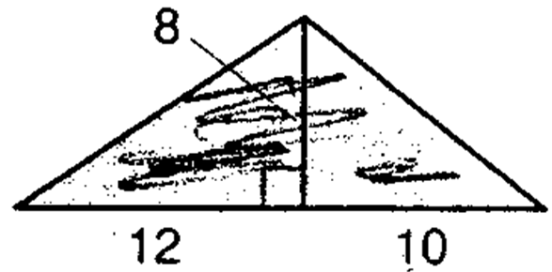 Area:Perimeter:2.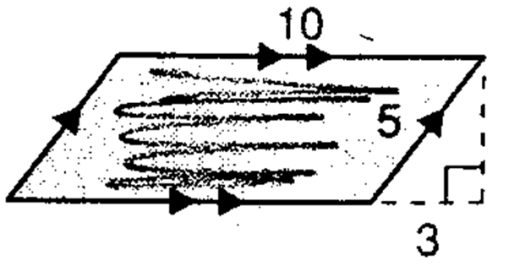 Area:Perimeter:3.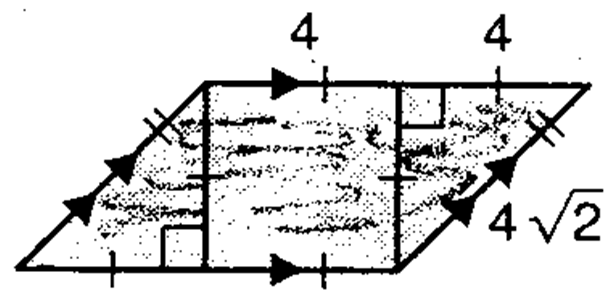 Area:Perimeter:4.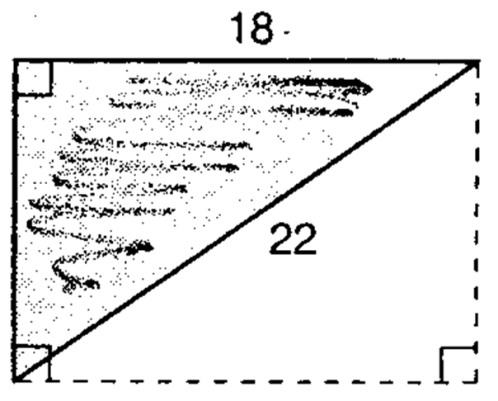 Area:Perimeter:5.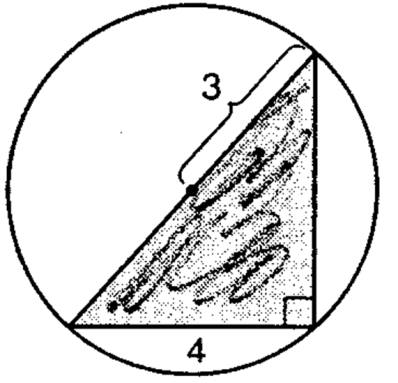 Area:Perimeter:6.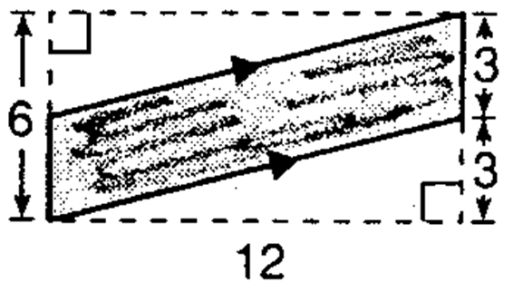 Area:Perimeter:7.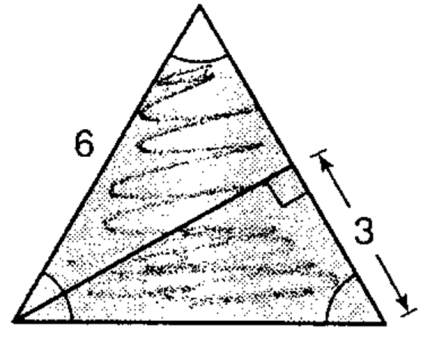 Area:Perimeter:8.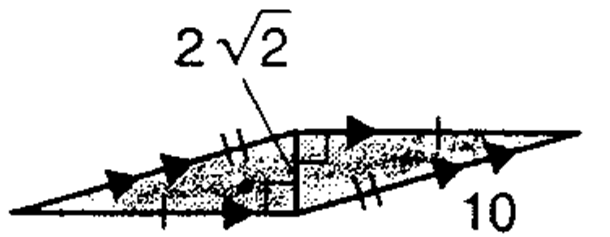 Area:Perimeter: